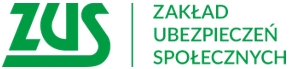 Oddział ZUS w Płocku Aktywizacja zawodowa osób z niepełnosprawnościami w ZUS Jesteśmy pracodawcą przyjaznym osobom z niepełnosprawnościami. Stwarzamy pracownikom optymalne środowisko pracy, uwzględniając ich potrzeby. Istnieje możliwość dostosowania stanowiska pracy i jego wyposażenia do indywidualnych potrzeb osób z niepełnosprawnościami.W trakcie zatrudnienia oferujemy:zatrudnienie w stabilnej firmie na podstawie umowy o pracę,możliwość rozwoju zawodowego,świadczenia z Zakładowego Funduszu Świadczeń Socjalnych,ruchomy czas pracy.Doświadczenie zawodowe w ZUS można zdobyć także jako: praktykant (praktyki absolwenckie odpłatne lub nieodpłatne i praktyki zawodowe),stażysta,W trakcie trwania praktyk lub staży zapewniamy:zdobycie praktycznych umiejętności zawodowych i wiedzy specjalistycznej z różnych obszarów naszej działalności,wsparcie opiekunów merytorycznych,świadczenie pieniężne, jeśli praktykant zakwalifikuje się na odpłatną praktykę absolwencką,zaświadczenie o odbyciu praktyki lub stażu.Zachęcamy do składania aplikacji:Aktualne ogłoszenia o pracę - ZUSOgłoszenia o praktykach - ZUSOsoby do kontaktu: p. Marzena Niewiadomska- Naczelnik Wydziału Kadrowo-Płacowego O/ZUS w Płocku,
tel. 24-262-52-71 w. 2340, marzena.niewiadomska@zus.pl;p. Radosław Mustiwłło- Regionalny koordynator ds. dostępności O/ZUS w Płocku, 
tel. 24-262-52-71 w. 2113, radoslaw.mustwillo@zus.pl;Forma aktywizacji zawodowejKryteriaCzas trwaniaPraktyka absolwenckaAbsolwenci szkoły podstawowej lub gimnazjum, którzy w dniu rozpoczęcia praktyki nie ukończyli 30 roku życiamaksymalnie 3 miesiącePraktyka zawodowaUczniowie szkół i słuchacze szkół ponadpodstawowych prowadzących kształcenie zawodowe oraz studenci uczelni wyższychzgodnie z umową o praktykę zawodowąStaż dla bezrobotnychOsoby posiadające status osoby bezrobotnej zarejestrowane w Urzędzie Pracyod 3 do 12 miesięcy